May 03, 2023Municipality of Lisbon300 Lisbon StreetLisbon, Maine 04250-6813Re: Posting of Potters Bridge #0016Dear Municipal Officials,This letter is to inform you that MaineDOT is recommending Potters Bridge that carries Burrough Road over Potter brook in the Town of Lisbon is to be posted to 22 tons in order to protect the safety of the travelling public.  The bridge will be reevaluated and may be further restricted or closed as a result.The bridge should be posted as soon as practical.  The municipalities have the primary responsibility for safety of the bridge including load posting and closure as explained in the Maine’s 2001 Local Bridge Law under 23 MRSA Chapter 9, subchapter 4-A. The bridge posting should follow the Manual for Uniform Traffic Control Devices.  It is recommended that a Bridge Posted Ahead sign be placed at the nearest intersection on each end to allow overload vehicles to use an alternate route.MaineDOT will provide you with the initial signs and appropriate guidance.  If the signs are not in place by June 2nd, 2023, MaineDOT will exercise its authority to protect public safety and post the structure.  The Department will invoice the municipalities for time and materials required to install the posting signs.  If the municipality fails to maintain the signs, MaineDOT will do so and again invoice the municipality for the costs incurred.    If you have any questions regarding the signage or traffic related issues you may contact Randy Illian, Region Traffic Engineer at 885-7000 x 57041, Robert VanLulin, Region Traffic Engineer at 885-7000 x 57027, Joe Dube, the Region Transportation Operations Manager at (207) 885-7000 x 57028, or Travis Moore, Region Manager at 885-7006.  If you have any structural questions regarding the condition of the bridge, do not hesitate to contact me at 624-3246.   Sincerely,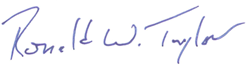 	Ronald W. Taylor, P.E.Cc	Ben Foster / Travis More / Robert VanLulin / File